В соответствии с Федеральным законом от 21.12.1994 № 68-ФЗ «О защите населения и территорий от чрезвычайных ситуаций природного и техногенного характера», постановлением Правительства Российской Федерации от 30.12.2003 № 794 «О единой государственной системе предупреждения и ликвидации чрезвычайных ситуаций», постановлением Правительства Оренбургской области от 30.11.2009 № 593-п «Об утверждении положения об Оренбургской территориальной подсистеме единой государственной системы предупреждения и ликвидации чрезвычайных ситуаций» постановляю: 1. Отменить с 18-00 15.04.2021 года на территории муниципального образования Соль-Илецкий городской округ режим повышенной готовности, введенный постановлением администрации муниципального образования Соль-Илецкий городской округ от 11.04.2021 № 840-п «О введении на территории Соль-Илецкого городского округа режима повышенной готовности», в связи с устранением обстоятельств, послуживших основанием для введения режима повышенной готовности, связанных с угрозой возникновения чрезвычайной ситуации в результате складывающейся гидрологической обстановкой на реке Елшанка, реке Песчанка и реке Курала.2. Перевести с 18-00 15.04.2021 года силы и средства Соль-Илецкого звена Оренбургской территориальной подсистемы единой государственной системы предупреждения и ликвидации чрезвычайных ситуаций в режим повседневной деятельности.3. Признать утратившим силу постановление администрации муниципального образования Соль-Илецкий городской округ от 11.04.2021 № 840-п «О введении на территории Соль-Илецкого городского округа режима повышенной готовности». 4. Контроль за исполнением данного постановления  возложить на заместителя главы администрации муниципального образования Соль-Илецкий городской округ - руководителя аппарата Немича В.М.5. Постановление вступает в силу после его подписания и подлежит размещению на официальном сайте администрации Соль-Илецкого городского округа.Глава муниципального образованияСоль-Илецкий городской округ                                                   А.А. КузьминРазослано: прокуратуре Соль-Илецкого района, отделу по делам ГО, ПБ и ЧС, членам КЧС и ОПБ, МКУ «ЕДДС». 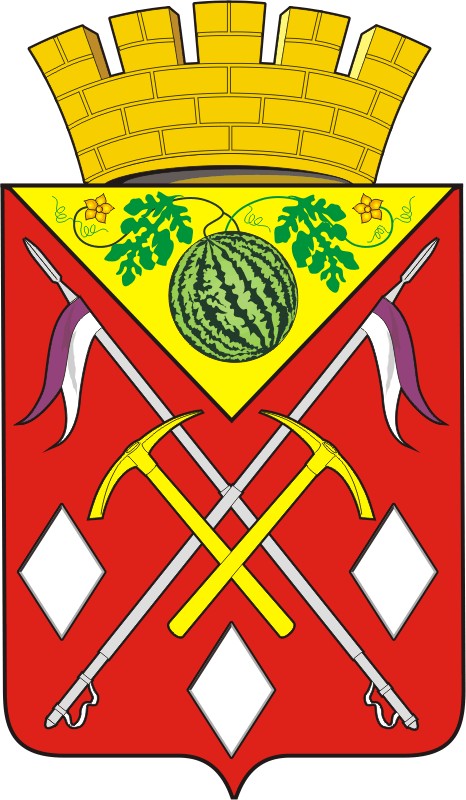 АДМИНИСТРАЦИЯМУНИЦИПАЛЬНОГО ОБРАЗОВАНИЯСОЛЬ-ИЛЕЦКИЙ ГОРОДСКОЙ ОКРУГОРЕНБУРГСКОЙ ОБЛАСТИПОСТАНОВЛЕНИЕ14.04.2021  № 895-пОб отмене на территории Соль-Илецкого городского округа режима повышенной готовности